- 留言中加入了一些语法方面的内容------。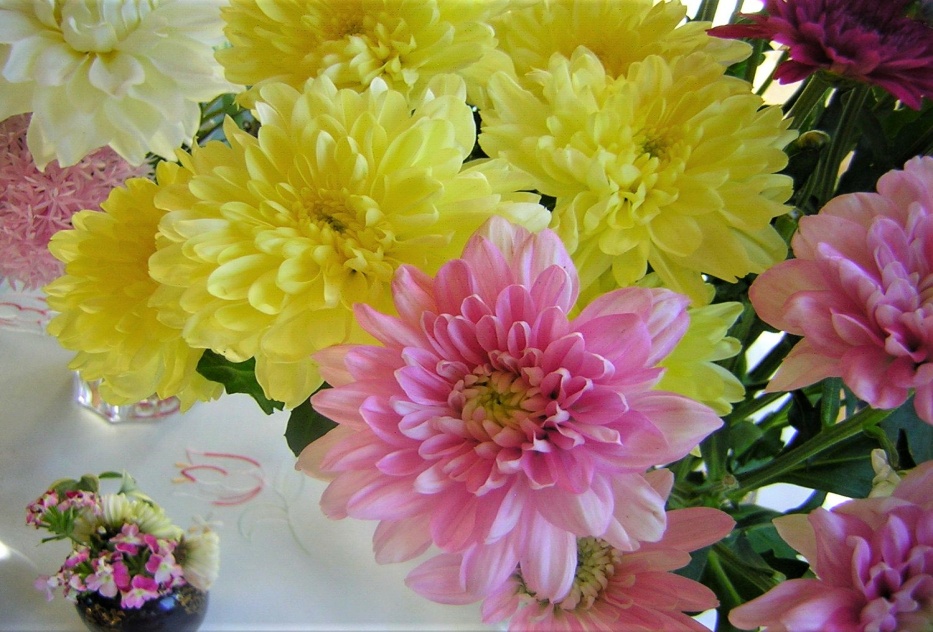 关于尘世的未知知识和 耶稣基督的天堂生活- 第五部分 -信息主题。在神圣的信息声明上的不舒服的感觉可以帮助自我了解天国的遥远行为。 发自内心的忏悔是消除灵魂负面笼罩的先决条件。当两个不同极化的思想、语言和行为的能量场相撞时会发生什么。为什么物质世界是在无常和毁灭的基础上创造的。爱自己 "和 "爱自己 "之间的区别。人类的恐惧作为地球上的黑暗生物的最有生产力的能源。为什么鼓吹恐惧的宗教言论永远不可能来自神的灵。 描述基督，他在地上行走后如何经历了充满喜乐的天国归来。耶稣在志同道合的群体中的生活以及他们所面临的困难。伙伴关系对耶稣来说是很自然的事情，也是非常快乐的事情。为传道者提供有关其传输的原因和提示。*      *      *     继续第五部分。从我们所爱的我是神、我们酣畅淋漓的原始父母，我们归功于他们创造了光荣的天体，所有的生命和所有的生命，以及我所爱的双和我都属于的天体我是爱的结合--在我是神创造之后，所有的天体都渴望这种结合--我指示你们基督成为一个新的精神形象，以扩大你们的意识。请介绍一下你们自己。我在一些听众面前，通过天上的传令官，向当下灵性成熟的人传递自我认识的信息。其中一位听众觉得我对一种不愉快的行为的描述让他感到有话要说。在他身上，从地球上的这种生活中，他对同伴的一些不吸引人的行为的记忆上升了。但在其他听众的情况下，他们可能只感知到自己内心的一种不愉快的感觉，这种感觉从内在灵魂上升到人类的超意识。这是消极的极化记忆和低振动能量的反应，这些记忆和能量是对生命的天体法则的冒犯，也是对存在的酣畅和温柔品质的冒犯。你可以把这个无形的过程想象成如下。 在无数最小的、不可分割的精细物质基本种类的原始原子粒子中，纯粹的天人的光体和生命核心由其组成并永远存在，有无数天人的生命法则、高贵的品质和功能为其进化的生命而储存，这些是不可磨灭的。当一个天人自愿化身为人类的身体以完成救赎计划的使命时，其光体还没有被天体的遥远的储存物所负担。请假设化身为天人的人还不能在一个地球生命中用许多非法的储存物覆盖自己。这只有通过多次化身才能发生，这就是为什么一些救赎计划的生命还没有如此强烈的灵魂粒子的覆盖。正因为如此，灵魂有可能对其人的不合法行为或话语，或对他人的暗示做出反应。也就是说，它试图在感觉的层面上接触它的人，并将他送入超意识的强烈或较弱的冲动，例如，反对他的不良行为或反对另一种非法的生活方式，这是天堂般的遥远。根据灵魂的压力状态，人就会感到焦躁不安，他很难再认真地听我关于天国使者的启示了。当一个有灵性的人读到我描述的人的不愉快的行为方式的启示时，也会出现这种情况，认识到这些，然后用我的内在帮助清除它们。我仍然把这个灵魂--人类的无形过程延伸给你们，以便你们这些在精神上能接受和开放的人充分了解它，并能根据你们灵魂--人类的意识状态在精神上想象它。 当通过人的感官，天国的遥远行为、思想和话语渗透到尚未有强烈负担的灵魂意识中进行储存时，在那一刻，来自地球生命的单极、非法的负能量场与存在于其中的双极天国的负能量场发生碰撞。在那一刻，内在的、精神上觉醒的灵魂立刻知道新的负担正在向它袭来，因此它对它们进行自我防御，或以悲伤或不愉快的感觉作出反应，因此，例如，人重新考虑他尚未意识到的某种不愉快的行为。当你的男人现在已经用一颗自我诚实的心认识到他的行为是错误的，并认真地开始在神圣的帮助下积极地改变自己，使他再次摆脱负面的特征，那么他的内在灵魂在晚上，当你的男人处于深度睡眠时，就会为此特别高兴，并在它的内在和天堂的保护中与我分享它的喜悦。第二天早上醒来后，学习精神的人感到特别有活力，在心里祈祷时感到内心的喜悦和感恩。 诚然，当不愉快的感觉从灵魂中升起，或出现悲伤，因为人犯了天理不容的行为，或说了不愉快的话，在心里伤害了别人，那么这就是一个人愿意回归自知和改变本性的好迹象。他可以高兴并感谢神的灵，因为他的灵魂还没有很重的负担，也没有被许多天上的异物储存和负面的层层覆盖。 另一方面，有强烈精神负担的人几乎没有或根本就没有灵魂的反应。这种人不愿意谈论上帝和天国的存在。他们的灵魂完全被非法性所覆盖，只通过单极的负面力量对他们的人类进行活动，人类的意识也相应地被导向。这种人主要依靠外部负能量生活，也就是说，主要通过无形的能量传输，比如说，那些人大肆宣扬他们杰出的世俗思想知识或非凡的创造能力，他们个人也很崇拜这些人。他们的能量摄入也是通过摄入过多的美食和酒精或富含维生素的饮料，以及通过激烈的户外体育活动。这种世俗的、不敬神的人喜欢用不敬神的话语取笑敬神的人，因为对他们来说，我属天的爱的精神并不存在。他们严格拒绝任何信息交流，因为对他们来说，这些信息是编造的故事。 真的，有了这样排列整齐的灵魂，在另一个世界的精神觉醒才会发生，那时没有任何生命愿意与他们有任何关系。他们为自己悲惨的孤独状态流下了痛苦的眼泪，有些人这时才准备通过更高的发达生命来接近他们。这需要很长的时间，直到灵魂出于绝望而渴望与更高的发达生命接触，但当他们把自愿从上帝的精神中得到的图像知识传递给光照不足、萎缩和颤抖的生命时，它们总是尊重生命的自由。 这就是为什么在另一边的这种众生还有很长的路要走，直到他们最终洗净了他们的错误和邪恶，或者已经摆脱了无数黑暗的、覆盖着光粒子的非法行为，可以回到光明的天家。因此，他们的天堂归宿会持续很多很多的其他世界的宇宙纪元，因为他们必须一次又一次地经历新的灵魂挣扎。触发这一点的是他们宇宙过去的可怕图像，在这些图像中，他们看到自己对人或其他世界的生命以及对动物和自然的残忍侵犯。这些图像从灵魂的外壳中升起，进入他们已经相当紧缩的意识中，直到他们再次衷心忏悔错误的行为，并自愿把它交给我--我是中爱的天国精神，进行转化。 没有其他的、更容易的天体回归，因为对法律的冒犯只是通过一个生命的衷心忏悔，从天体的慈悲质量中启动或发起对神圣的光能量的召唤，以进行删除。然后从原来的中央太阳通过它的灵魂-生命核心流向消极的极性，非法的灵魂-粒子-包络，在其中存储法律-罪行，并将其删除。 一旦所有的天体行星居民都希望在一个纯洁的光明生命衷心忏悔之后，对违反法律的行为进行这种仁慈的解决，因此这种合法性被带入原始的中央太阳进行储存，同样也被带入所有众生的生命核心。这种合法性对天外的众生也是有效的，因为它也永恒地储存在他们无负担的生命核心中。这条法律声明对所有天国的归主者都非常重要。不幸的是，我们的天父--或在我是爱的结合中，不能向我的前人耶稣揭示这个天上的法度，也不能通过天上的预言家直到地上的现在，因为他们缺乏对纯洁生命的天上的基本知识，或者他们在灵魂上相当被不真实的宗教知识所覆盖。这就是为什么我和天上的人一起非常高兴，预言家能从灵感上接受这种深刻的天国知识，同时在他的灵魂--人类意识中高瞻远瞩地理解它，并将其正确分类。 在这个关于我的天光是基督的我的详细描述之后，你们天国的回归者认识到地球上有不同的灵魂负担的人。有的人负担不大，非常敏感，所以他们觉得嘈杂的声音或外部噪音非常令人不安和难以忍受，另一方面，精神负担很重的人，天性和语言都很粗暴，甚至觉得吵闹的人和事很有吸引力。在我作为耶稣在世上的生活中，一些同伴请我到他们的小村庄与他们的大家庭一起庆祝节日。起初我没有拒绝邀请，但在盛宴之后，我每次都感到非常不舒服，坐立不安，但也从内心感到莫名的悲伤，因为我的内心让我明白，她并不希望这样。 真的，在犹太人的节日里，它非常响亮，然后当人们喝了很多酒后，它变得越来越响亮了。后来，当几天后我通过他启发的内在话语再次听到我们的天父-乌尔时，我从他那里得知，庆祝犹太民族的巨大响声仍然在我的精神和人性中产生了长时间的共鸣，以及我在图片中所经历的。这些在我身上产生了极大的不安，阻碍了我的远见卓识，也阻碍了我与 "我 "中的父亲--乌尔的内在心灵联系，因此我有好几天都听不到他的声音。从那时起，我就避开了犹太人的节日，也避开了吵闹和粗鲁的人。我再次回到我之前对不舒服的感觉的叙述。 你们这些受上帝约束的人，当你们对某些神圣的声明有不愉快的内心反应时，总是认为你们背负着一种天上的奇怪行为或违法行为。如果你想在内在道路上更快地进步，请将内在的不愉快反应用于你的自我认识。 由于你们生活在一个非常低振动的固体星球上，在这个星球上有一些人，他们的灵魂主要来自最低的微妙的堕落世界，不承认正义的高振动天体法则和酣畅淋漓的存在品质，因为他们为自己低下的生活方式创造了他人。由于这个原因，你也吸收了低振动的库房。这样做的结果是，你的灵魂越来越多地被来自这个堕落世界的低劣信息所覆盖，在振动上越来越低，人类也随之在他的细胞振动中沉沦。覆盖灵魂粒子的非法储存物越多，神圣的双极能量就越不能通过精髓核心流向它们。这些不合法的储存在适当的时候通过高尚的神光力量在人身上不愉快地发生作用，正是当某种神圣的生活方式的法律声明不愉快地触及你的时候。你不喜欢它，因为你在心理上和人性上都被堕落的负面记忆分化了，这些记忆总是单极的。 这可能是我的爱的精神在一个信息中解决了天上的温柔和爱的沟通，我们已经选择了我们的永恒的生命。但这种存在感是一个在生活中经常用响亮、果断和精力充沛的语言进行交流的人所不能接受的。由于这样的交流方式不存在于我们天国的生活法则中，所以它是非法的。被非法的说话方式极化的人，立即拒绝了温柔沟通的神性。如果你对来自天国生活的新法则有强烈的拒绝态度，那么你可以认为你在不知不觉中仍然大规模地生活在深深堕落的、叛教的众生的低级生活方式中。 你们这些回归到幸福和充满光明的天国生活的人，请用我这个高瞻远瞩的神圣逻辑来重新考虑你们的每一个不愉快的反应，我把你们越来越多的引入其中。请注意你在所有尘世生活领域的想法和反应，我将帮助你打开你的灵魂，以获得来自天堂生活的进一步新见解。请记住，如果人和他的灵魂所吸收的储存物不类似于天国的生命原则，它们有一天会通过高高在上的神圣的光明力量而发挥作用。地球上的每一个人和其他世界的每一个堕落者都自己决定什么时候要把他们不愉快和低振动的负能量从许多不符合天国生活规则的行为中交给我--我是神性中的基督，以进行转化。越早越好，因为你们将在通往光明家园的道路上为自己省去许多苦难。 大多数具有良好精神取向的人都知道，宇宙中的一切都基于能量过程，即不同颜色的辐射、磁力吸引和排斥，以及不同高度的原子振动，其中包含不同种类的图像和功能程序，这些程序最初由天上的原始父母创造，用于出现和维持不同形式的生命。如果原子拥有的振动不像我们高高在上的天体，因为它们被我们天体的生命原则之外的信息所覆盖，那么这些原子必须被溶解一次。它们没有永恒的延续，因为我们天上的创造物中堕落的部分--堕落的存在，有无数的精细物质、部分物质和粗糙的物质世界--一旦被净化，然后又处于以前的原始状态，据此它们接受天上的吸引力，使自己适应我们天上的生活。这在创世之初就已经由众生确立，并将以这种方式发生。离经叛道的众生的回归需要多长时间，完全取决于他们的洞察力和接受我们天国生活方式的意愿，以便再次被天国的人磁力吸引。请注意：只有与我们天体创造的生命领域相对应的信息或行为的存储才是永恒的存在。这就是我们共同的天体基本法则的布局，我们已经与原始中央太阳的最高辐射频率相连接，这是我们最伟大的我是神性的所有存在的心脏！这就是我们的基本法则。 现在，在能量层面上，已经开始重新揭开被叛逆的生命覆盖着改变了的和天体相反的信息的基本原子，分别把它们带入原来的空灵天体状态。正如你已经从我这里部分了解到的，我们这些守法的纯洁生命只在特定的宇宙永恒时间内授予了叛逆生命的天外生命。这方面的一个主要原因是我们在为他们的光体提供充足的能量方面对他们的宽宏大量的照顾。我们提前预见到，如果他们为自己创造其他的生活规则，并浪费地处理来自他们内在自我储存的储备能量，他们总有一天会与他们的光体走到能量不足的状态。另一个原因是，我们非常关心他们，想防止他们在长期离开天体后，对我们这些天体忠实的光明生物表现出强烈的疏远，同样也对我们亲切的天体生活方式和品质表现出疏远。不幸的是，我们先前的预感在许多宇宙纪元前就痛苦地显现出来了。但没有一个天体忠实的生命，也没有一个叛逆的生命能猜到，在创造的历史中，有一个叛逆的生命会有不可想象的意图，对自己和整个创造进行破坏性的行动，因为在我们的天体意识中，只包含建设生命和保存生命的储存物。 现在，天国的回归对于堕落最深、负担很重的众生来说变得特别困难，因为他们仍然生活在自己的分别破坏创造的意图中。现在，在这个永生期之后，他们离开天堂的约定期限结束了，同时从天堂的角度来看，这也是他们通过自愿重新定位到我们的天堂生活和品质规则，开始了漫长而艰难的回归，这将在陷阱平面的许多宇宙部分中发生。这通过我在我中的爱的精神的启迪和暗示而发生，这些启迪和暗示总是与他们一时的精神意识和他们对自然界的积极的分别合法的变化的自愿接受相调和，在无数的天国和更高的发达生命的帮助下，这些生命将根据我的图片指示帮助他们。秋天-存在的细物质和粗物质星系中的宇宙基本粒子（原子）核的重新编程过程可以由与我是神和来自富于光的世界的高级进化生命联系起来的天上的纯洁生命来进行。 诚然，从目前的天体角度来看，地球的情况并不乐观，因为由于能量场的破坏和新开发技术的外来有害射线，地球的物质基本粒子和核心能够吸收的太阳能量越来越少，这对地球的表面产生了巨大的影响。正因为如此，地球的一极向另一极的地下迁移发生得越来越快，这将很快导致地球轴线倾斜，对陆地生命造成毁灭性的后果。许多来自近处和远处星系的不同外观的高度发达的外星生物，自愿加入宇宙救援联盟，密集地观察你们的地球，并在我身边准备好撤离地球的警报准备。然而，大多数信奉上帝的人类正在沉睡，没有机会使自己与我们的天体生命规律和存在属性更加一致。他们更愿意生活在粗大的物质地球上，生活在一个被创造出来的虚幻世界里，这个世界曾经在许多宇宙纪元前被深深堕落的微妙生命所创造，主要是单极的负面力量。他们将新的信息输入到微妙的粒子中，用于重新编程和形成一个粗大的物质星球。现在，地球和太阳系又面临着将粒子改造成微妙生命的问题。由于深度堕落的生命渴望并创造了一个单极世界，与我们的双极天国世界没有对应关系，所以他们要回到我们身边将非常困难。人类或堕落中的灵魂越早开始转变为天主的两极生命原则，他或她就越容易回到天主身边--你们这些天主的回归者应该意识到这一点并鞭策你们。有了这种良好的决心，你将更容易克服与不识时务的无良自私的世俗之人的困难，他们给你带来巨大的麻烦，甚至嘲笑你认真地打算生活在天国的生命法则和已知的品质。出于对你天国家园和对我--我是中的基督的爱，你将在我的内在帮助下很好地克服这些痛苦的障碍。当你认真打算在精神上成长并在你的天体回归之路上进一步进步时，我总是帮助你。请你们从这个世界的意见中解放出来。它们的基础是与我们在天国生活的行为不同。这个世界完全建立在自私的生活方式上，也就是铁石心肠、自以为是和自私自利，这些都一再把人们带入误解、分歧、争吵、仇恨和不和，以及可怕的暴力行为和陷入可怕的战争冲突。这是没有尽头的，因为他们还没有认识自己，不知道哪些不吸引人的粗俗特征仍然强烈地影响着他们，使他们离天国的人更远。我们天国的人只能在心爱的联合中行动。这意味着我们总是以同样的给予和接受方式来生活。这种生活方式摆脱了自私的爱。由于发自内心的给予和接受的生活方式是在天国生活的，它促进了星球上和谐和公正的社区生活。这种正义的、发自内心的生活方式，我们也称之为 "无私奉献的生命原则"。纯净的光明生命的心的施爱被认为是我们天国中最重要的品质之一，具有建设生命和维持生命的任务。 另一方面，自私和无情的行为被分配给非法的分解生命原则。对这样的生命来说，没有神圣的能量供应可以通过他们的生命核心从原始的中央太阳流出来，因为他们不能用磁力吸引和接受任何双极的建设性和持续的神圣能量储存在内我中，因为他们的生活方式是相反的，低振动的。 诚然，在天上的存在中，所有的生命都与能量的法则相一致，公正地工作，也就是说，从原始的中央太阳有一个公正的能量分配给每个生命。这总是在一个天体平面上的一个纪元周期完成后自动发生。根据它们的生命核和数万亿光粒子的吸收能力，有法律规定的能量流向它们进行充电。这就是天人相互之间的规定。 为了让你更好地理解，我正在扩大图片描述。请想象一下。一个生命在天体进化中的进展越大，它的生命核心和光体的光辐射就越大，因为生命核心的粒子和光体的粒子不仅可以因此吸收更多的能量，还可以从原始中央太阳的天体爱神的巨大知识宝库中吸收无数的新图片数据。这对纯洁的二元生命来说，在他们达到进一步的进化阶段后，总是一种幸福的天国体验。通过他们所吸收的更多能量，他们不仅在自由的双重联系中体验到更多的幸福感，而且可以因此更有创造性地积极奉献。为此，对他们来说，一个更大的行星和行星外的创造概述是可能的，通过它，他们可以与其他进化成熟的生命一起，以极大的喜悦参与新的天堂创造。 现在我回到对 "拥有爱 "的描述。 诚然，它总是指向消解的生命。通过这一点，没有更多的供应能量流向生命支持的存在。深度堕落的众生知道这一点，有意识地进入灵魂的自我毁灭。这就是为什么他们继续主要生活在自私的爱中。但他们设计了一些方法，可以巧妙地掩盖他们的自私。有些人，作为受人尊敬的公众人物，希望一直保持在公众视线中。这就是为什么他们向有需要的人或援助组织捐赠大笔资金的原因，比如说。通过这样做，他们欺骗了敬虔的人们，他们相信自己是多么的善良和敞开心扉，没有他们，世界将会怎样。但由于有信仰的人对自己知之甚少，所以他们会被自私的、心智坚定的推理者的外表所欺骗。如果他们在日常生活中观察这些对自己的一些行为如此认真的人，他们可能会感到失望，并很快改变主意。尽管有良好的外在工作来巩固他们的声誉，但这种人的内心仍然是冷漠的，只为自己的利益而活。如果一个人只爱他自己，他就会对他的同胞漠不关心，即使他时不时地支持善举。请不要被这种人的外在表现所欺骗。 在大量自私的爱的状态下，人忘记了公正，只想为自己争取公正。他采用各种方式，只允许他获得最好的材料片。最主要的是，只有他做得很好!他总是对自己的巨大收益感兴趣，却忘记了分享。在这种不公正的生活态度下，他不承认其他人的痛苦，比如说，他们不是因为自己的过错而陷入困境。自私的人只爱自己。这样的人喜欢独居或被别人避开，因为他们对别人的生活漠不关心，忘记了发自内心的合作和分享，也很吝啬。那些生活富足的人应该扪心自问，为什么他们需要这些，为什么他们只想到自己，而不是也想到穷人、有需要的人和病人？ 自私的爱不会从心底送出自己。如果你想用小礼物取悦某人，请记住，你的礼物不一定是物质上的东西。然而，如果你打算这样做，它应该来自你的内心。你发自内心的礼物也可以是一个开朗的微笑或一句鼓励、爱的话语，或一个帮助和善意的小举动。我列出的这几条关于快乐地将自己无私地奉献给他人的建议应该来自你的内心深处，并充满了我神圣的全爱。在地球上有救赎计划的化身天人原本想在他们之间表现得如此亲切。但他们已经远离了它，因为他们因意见相左而争吵不休。由于他们的宗教差异和束缚，他们在生活和行为的方向上不再有任何共识。结果，他们从内到外都变得疏远和隔阂，他们对彼此的心也变得冷漠。因此，他们越来越接近深陷堕落的人和灵魂的生活原则，他们把自私的爱作为世界的最高戒律来生活。你现在问我，你怎么能理解 "自己的爱 "和 "爱你自己 "之间的区别？那么，自私地生活的人忘记了他的同伴，不准备无私地分享。他的自私不允许他看世界上的艰辛和痛苦。他高估了自己的生活，在家庭成员和工作同事面前夸奖自己。对他来说，在生活中只为自己做准备是很重要的，他总是希望只为自己实现生活中的最佳状态。他的思想深入到生活的各个领域，在那里他为自己假设了一个优势。 即使是在伙伴关系中，这样一个自私的人也会试图将一切都调控到对自己有利。例如，他用许多保险来保障自己的生活。他总是担心自己的未来，认为他必须确保一切，以便在晚年时在物质上拥有它。他的真正意图始终是为自己做准备。在他的伙伴关系中，他巧妙地掩饰了自己的自私意图，并给他的伙伴留下了欺骗性的印象，即他也在为他做衷心的准备。但这种自私的人通过他们所谓的对伴侣或家庭的衷心关怀，分别用假象来掩盖自己。 这样的知识分子也经常被他们爱神的伙伴赞美和夸奖，因为他们还不能区分什么是他出于无私的爱的心或计算的自私。 一个自私的人喜欢试图通过外在的表现给他的伴侣留下他是一个关心他人的好家庭的印象，但事实上他的自私引导着他这样做。他实际上认为自己的关怀行动是一个好人，但谁会知道他的想法并深入观察他在日常生活中的自私行为，很快就会发现他。他只是在表面上是一个关心家庭的成员，因为他的自私让他无法平静地把外面的一切安排好，使他永远不会有任何不利。这样的人已经是另一个世界的生命的可控傀儡，他们曾经在地球上没有不同的生活方式。 生活在黑暗的微妙星球上的创造-破坏性生命，一次又一次地通过负极化的光路来到地球，以便被精神上无知的人以欺骗的方式收取负能量。宇宙纪元前，他们给自己的生命指令是自我毁灭，即以相反的破坏性原则来生活天体的生命建设和维持的生命规则和品质。他们是堕落创造中第一个活出自私的人，他们的意图是不断引导人们进入自私的状态。因此，我的爱的精神警告内心的人，不要陷入这种消极的、破坏生命的原则，即深度堕落的灵魂和他们一样的人。请你们保护自己免受其害，保持我对神的亲近，并从中发展对神的更多信任。当你获得了这一点，那么你就会在你身上越来越多地打开共同利益的生命。通过这一点，你吸引了志同道合的人，如果你遇到财务紧急情况，他们愿意用他们的物质和财务盈余来帮助你。 与上帝有联系的人，喜欢为我敞开心扉，在进入天堂的内在道路上，也应该每天注意自己的思想在心里祈祷后和我一起分析这些想法，并问自己他们的想法是否包含自私的特征。为了不在这个混乱的世界上一文不名地站在那里，为更高的年龄做准备，从人类生活的角度来看，基本上没有什么不好。但是，只有当人将其本性的无私和崇高放在首位时，我才会通过灵魂的能量和通过人的外在帮助来支持预防措施。 如果不是这样，那么对于一个自私的人来说，就有一种危险，例如，当他从媒体报道中听到自己国家的经济形势受到威胁，人们面临不确定的未来时，这个消息会引起他的恐惧。根据他黑暗的光环，在同一时刻，他吸引了黑暗的灵魂。这样的灵魂一直在寻找能量受害者，特别是那些过着世俗偏差生活的人，也包括那些非常焦虑或抑郁的人，他们可以欺骗性地从他们身上提取负能量。由于他们对人的无限观察，他们非常清楚地知道他们此刻的心情，因此灵气颜色对他们的识别很有帮助。 例如，如果一个人对他未来的生活存在非常担心，他们通过他的黑暗光环看到，现在他们的时间已经到了，为了甚至加强他的恐惧思想与冲动。他们甚至误导人类，说他应该通过保险和其他可能的方式在生活的所有领域为自己提供经济保障，以便在年老时或在世俗的困难情况下，或在命运的打击下，为自己提供安全的物质基础。 的确，恐惧这种破坏生命的能量产生于人类处于生命危险境地时的宿命和痛苦的经历，也就是说，它起源于人类，并通过负面记忆的积累，在一个又一个的化身中强化。你可以假设每个人在灵魂-人类意识中都或多或少地背负着恐惧能量。每当一个人害怕什么的时候，储存的破坏生命的恐惧能量就会在上层意识中一次又一次地表达。在这种情况下，就会出现内在的反应，也就是说，压抑和不安的感觉从人和灵魂的储存意识中升起。焦虑的想法困扰一个人越久，神经和血管就越紧张。这样做的坏结果是，由基因控制的各种身体细胞（线粒体）的能量生产因此被扼杀。因此，这个人变得越来越精力充沛，对自己的身体状况非常担心，并卷起恐惧的想法，因为他假设自己可能得了重病。在这个阶段，如果不尽快通过积极的思考把自己从恐惧和抑郁的情绪中解脱出来，欺骗性的地球灵魂就会加入进来，剥夺忧虑的人每天微薄的能量。对人的恐惧是这个天国相反的世界中被地球束缚的黑暗和毁灭生命的生命最富有成效的能量来源!这就是为什么我建议你们这些心怀鬼胎的人离开我的照顾：当你注意到你的恐惧想法时，就尽快分析它们，并在你的内心深处把它们交给我进行转化。请记住，你越是经常有恐惧，比如对你的未来，它们就越是影响你的思想和行动。这可能导致你不断地思考你的未来，并且总是在你的脑海中寻找什么安全对你来说是最好的。通过你自私的对冲思想的积累，可以进入许多世俗的领域，这个在灵魂--人类意识中的存储综合体变得越来越大，通过这个，在你没有注意到的情况下，在灵魂中产生了对这个世界越来越强的磁性。这样做的结果是，有一天你会越来越多地失去与你内在意图的联系，即回到你的光明的天国家园，也失去与我无私奉献的爱的联系，每个天国的生命都是如此。 一旦你在天国的内在存在也活出了这种高尚的、有吸引力的无私奉献的爱的特征。今天你离它有多远？我总是在内心为你提供我无私奉献的爱，以便你可以更接近天国。你能不能在心灵的祈祷中已经有意识地感知到它在你身上有更高的灵魂振动，如果是这样，那么你已经相当接近我了，我和你一起为此感到高兴。 即使在这个天堂般的遥远世界里，受上帝约束的人很难带着对上帝的信任而生活，我也要求你们克服自己，每天无忧无虑地生活。生活中没有恐惧的人更无忧无虑，但这就是他不无忧无虑的原因。他应该在生活的所有情况下始终选择黄金分割。然后他通过我的灵魂指令从内部感受到，在这个世界上真正需要保障自己的地方。但他不应该夸大其词，应该更相信我。现在我把你的思想引向 "爱你自己 "的方向。所有天人也都与他们自己或他们的光体有一种爱的保命关系。这种内在的关怀关系是必要的，也是保护他们自己的生命所需要的。他们的 "自爱 "生活方式对他们来说非常重要，因为他们的身体由无数最小的光原子组成，需要不时地从原始中央太阳那里获得能量供应。只有这样，它们才能很好地运作并继续存在。这就是为什么他们非常小心地分配他们的生命能量，这些能量是他们从原始中央太阳那里得到的天人合一的能量，并储存在内我中，很好地分配，不在非必要的事情上浪费它们。正因为如此，他们注意到自己的能量。 人体也需要能量，以便所有器官和细胞能够很好地发挥其功能并保持健康。身体的每个细胞都需要一定量的能量，以便其细胞核能够保持不断的行动。如果它的能量供应不足，因为它从能量基因基地和这些基地反过来从灵魂获得的供应能量太少，细胞振动就会下降。这可能对单个细胞产生灾难性的后果。威胁性的能量下降导致细胞在其细胞核中停滞不前，从而变得几乎无法生存，有些还退化了。只有当他们从能量基因库和灵魂中获得足够的新的供应能量时，他们才能恢复并转为正常的功能，这是在他们身上编程的。 正如你所看到的，人体也依赖于能量，你应该始终节约使用这些能量。通过身体的各种功能程序和转化过程，某些器官可以从固体食物和例如水果和蔬菜汁中产生精神能量。此外，身体也可以通过体内更高的振动灵魂（光体）的能量转移而得到加强，但前提是人类要以诚实的心努力使自己的特质和行为变得高贵，并每天培养与爱的精神的内在心灵联系。 你们内在的人谁承认我们天上的生命原则，谁就不会浪费精力，也就是说，他将很好地管理这些精力。他的以上帝为中心的灵魂在夜间通过它的核心，从原始的中央太阳接受额外的能量，在监护人的帮助下，它将其中的一部分转移到它的人类身上，以便他可以与它一起一步一步地发展精神，而不过度热心，与它一起只有一个目标，即争取天堂的回归。事实上，每一个拯救计划的人，为了完成他自己选择的任务而自愿去化身，从上帝的精神中获得了一定的能量，用于他在这个秋季世界的人类生活，他在内部自我储存中。化身为人的灵魂在夜间与神灵协商，从中抽取一部分，通过其精神中心转移到人类身上，用于他的救赎计划任务。每一个在救赎计划中工作的天体，无论它是在细物质或粗物质的堕落星球上，还是在地球上化身，都是通过其未受约束的生命核心，与它以前居住的天体进化星球相联系。如果救赎计划的前天体行星的居住地处于下降状态，是在一个天体永生期的新起点，那么用于储存其双重生命的新能量从原来的中心太阳流向新永生期的行星居民。由于救赎计划的众生一次又一次地停留在地球上的细物质或粗物质的堕落星球上，以拯救被造物，现在在他们被救赎后，为了帮助和返回天上的叛教者、迷失方向的众生，天上的众生和我是神一起为他们做出了以下慷慨和仁慈的安排。当一个天体及其行星的宇宙时代结束，新的时代开始时，新的进化或生命能量从原始的中央太阳流向生活在那里的生命，以达到能量充电的目的，但这些能量不能到达处于下降状态的救赎计划的生命。由于他们处于一个对立的、单极的生命系统中，这些能量要进入原始中央太阳的天国储备能量库，被分配给各自的救赎计划存在。只要有救赎计划的人还在秋季地区，这些东西就会存放在那里。如果救赎计划的存在回到它的天体家园，那么储存的进化能量就会再次流向它，这样它就会在能量上充电，并被吸引到它以前的进化星球上，在那里双体暂时但只是短暂地停留过。因此，他们可以继续在双重联盟中一起快乐地生活和工作。 正如你已经从其他关于约瑟的神圣启示中知道的那样，天人因能量原因最多只能在一个进化的星球上生活一个纪元。这对留在秋天的生命来说是一个可悲的事实，但对天上的生命中迟钝的双重生命来说也是如此。如果在辰时结束前不久，没有迹象表明留在堕落生命中的生命仍将及时返回天体，那么神灵就要求天体寻找另一个相同进化意识的双重性。他给了他几个建议，这些建议也是以这种悲惨的方式失去了他的双重身份，并且可以很好地适应他的本性。或者说，上帝的精神推荐他成为一个回归的生命，而这个生命也因为在堕落的生命中停留的时间较长而失去了其天国的双重性。但两个生命都在他们的自由中决定与哪个生命在他们的心中感到最强烈的吸引力，以便接近。这就是发生在救赎计划的许多生命身上的事情，因为他们由于宗教的误导而完全失去了在地球上的天体定位，要么在地球上停留了几个宇宙纪元，要么被困在更高的空灵世界，因为他们喜欢那里有一个新的双重生命。你现在可能会问，在原始太阳中创造储备能量的目的是什么？ 在非个人的我是神创造之后，在原始中央太阳中共同创造的天人，为每个生命储备了等量的能量，因为如果某个天体平面或星球上的能量下降，这些能量可以立即提供给受影响的生命。 我，基督，在我成功地完成地球上的救赎计划任务后，经历了一次特别美丽的天国回归事件，就像其他救赎计划的天国人在我在地球上行走之前和之后幸福地经历的那样，我现在向你们简要介绍一下。在我的人死在各各他的十字架上之后，我看到许多天国的信徒--他们知道我是人，并在我的流浪路上陪伴了我一段时间，当他们得知我的人耶稣被杀时，流下了痛苦的眼泪。我仍然用我的光体在地球上与我的天国保护者相伴了很短的时间，以便向化身的灵魂，我在地球上的心灵朋友说再见，并感谢他们对上帝和他的启示的忠诚。之后，我在光体中感觉到对一个充满光的精细物质星球的吸引，它非常接近天堂的光墙。在那里，天体保护者陪伴着我，根据我是神的指示，让我明白，我应该从天体法则和品质的角度来看待一些世俗的负担，并衷心地忏悔它们，这样它们就可以被生命核心的爱的精神所抹去。当我从过去阴暗的外壳中解脱出来时，我感激地欢呼起来。那一刻，我看到天上的光墙中有一道巨大的发光门打开了，把我拉进了一个光辉灿烂的隧道。 当我到达天国的时候，我在我的光体中感觉到许多能量从原始中央太阳通过生命核心流向我，我是神用来自她最伟大的宇宙之心的光辉形象欢快地迎接我。 抵达后，我发现自己身处一个由水晶打造的大型、装饰华丽的欢迎大厅，光线穿过墙壁和天花板，还有美丽的圆形拱门。整个大厅被装饰成华丽的艺术形式，并以晶莹的装饰品为特色，发出美丽的光谱色彩。它还被无数的花朵装饰着，天人总是想以其华丽的形式、美丽的彩叶和花朵来取悦他们，并且从内部发出光芒。当我更仔细地观察它们时，它们张开花萼，发出光谱光，散发出令人愉悦的香味。大厅的气氛在我心中唤起了一种无法用人类语言描述、无法用人类感官感知的幸福。此外，我在内心深处听到了一种已经很熟悉的细腻的拼搏旋律。我内心无法形容的喜悦通过我的光粒子辐射到水晶和花朵，它们以自己的方式对我做出了喜悦和感激的回应。这种天上发生的事情是人类想象不到的。 许多生命向我走来，我已经从以前的前创造中认识他们。还有一些天国受造物的长子，我在以前与他们有亲切而深入的交流，还有我们的父亲乌尔。在我们的团聚中，我们的内心都非常感动。同时，创造物的共同救赎的形象在我们的意识中升起，我是神传给我们。之后，我们都欢欣鼓舞，热烈地拥抱在一起。此后，我对我的双亲感到非常渴望。在同一时刻，我的光明意识中流淌着从原始中央太阳特别为我保留的能量，这些能量是我是神在我不在天堂时在储备库中管理的。那是我与其他自愿的天体救赎计划的众生一起在地球上完成拯救造物的使命的尘世时代。我感到有一股温柔的牵引力，向一个光的轨道飘去。我短暂的旅程经过了许多宏伟的连接隧道，上面装饰着迷人的花朵和闪亮的水晶。从一个天体演化层次到另一个天体演化层次的每个连接通道，作为天体生命的入口或出口，都有一个固定的粉彩颜色来识别一个层次或世界，以便生命在前往某个特定星球时立即知道这是哪个天体层次。当众生进入连接通道时，他们在开始时看到一种发光的粉色，这属于进化层。他们越往光的隧道里走，色调就越暗淡，并在隧道的中间逐渐消失。从中间开始，色调发生微妙的变化，发光的色调变得更加强烈，直到隧道的尽头。那么这个生命就来到了另一个进化阶段或世界。通过色调，他们立即认识到自己处于哪一个各自的进化水平，以及行星上的居民具有哪一个进化状态。正如你们这些心灵手巧的人类可以从我的描述中认识到的那样，天上的创造物是由所有的天人巧妙地创造出来的，并处于最佳的秩序之中。 对我来说，从一个天体过渡到另一个天体的美妙之处在于，当我走近时，装饰在隧道墙壁上的花杯打开了，用它们可爱的小脸对我微笑。于是我来到了我以前的进化星球，在那里我心爱的双重生命正热切地等待着我。我们进行了一次充满爱心的团聚，流下了幸福的泪水。为了表示欢迎，地球上的居民举行了圆舞曲的庆祝活动，我也在其中和我的双胞胎一起跳舞。然后我和我的双胞胎一起出发去探索这个星球。我惊奇地发现了许多奇妙的新行星特征，其中一些在设计、形状和颜色上给我留下了深刻印象，这些都是我以前没有见过的。当我们再次看到熟悉的行星生物时，我们的心因喜悦而加速跳动，就像以前一样，仿佛我没有离开天国的时间。这场迎宾盛宴的运行方式与地球上的庆祝者完全不同，它将在我的存在意识中保持永恒的活力，我不时地在我身上唤起它，并再次欣喜地感知它。在我对尘世生活的回顾中，我从心底里特别感谢原始父母、我的双重和行星生命，但表面上是感谢我是神，她在晚上，当我的人类快睡着的时候，用她光辉的光力和爱的形象信息唤醒了我的化身生命。这尤其发生在尘世生活的困难阶段，当我的人因我临时同伴的不雅观的弱点和行为，或因大热、干旱和饥饿的外部环境，以及对迫害的恐惧而感到悲伤和痛苦。如果天体回归者没有在坠落的世界中呆上许多天体时间而失去天体的方向，那么他们很快就会经历这样一场与已知行星居民以及可能与你们的双胞胎重聚的欢乐盛宴。因此，我要求你们现在就准备好，而不是以后，通过自我诚实地看待你们不光彩的特征，也不要在好朋友或伙伴给你们暗示的时候反驳他们，以获得直接和快速的天国回归。利用这个机会，因为这是你快速认识自我和克服自己不良行为的巨大优势。只有这样，你的徒步旅行背包才会变得更空更轻，你才能不费吹灰之力到达被称为："已经完成 "的山峰，在那里我将用来自你永恒的光之家园的壮丽照片热烈地迎接你。如果你愿意，在你回到你光荣的天国家园的路上记住这个隐喻的沉思，那么你就不会在堕落的世界里被外在的诱惑所蒙蔽和干扰。 ge和你你的不吸引人的一个直，很快天国的 诚然，如果他怀着一颗真诚的心，打算返回天堂，并认识到灵魂-人的高贵与更大的生命能量、精神意识的扩展和更快的天堂接近有关，他将出于对自己的爱，热烈欢迎性质的积极变化，并将每天把它放在前面。天堂的生活方式包括 "爱你自己"。在我们的幸福生活中，我们总是有追求自己兴趣的时期，但我们不会过度。我们的生活被设计得非常多样化，也为思考自己留下了余地。我们的天体生活并不过度关注只有一个生命，尽管我们总是成对地生活在一起。在我们的双重联系中，不会发生我们自私自利的行为，因为我们的存在总是关注于衷心的分享。我们不在它的生活方式上控制我们的自力更生的双重性，例如，它对其他生命的行为方式，因为我们知道并如此热爱它的可爱、温柔和忠诚的天性。在我们的双重联系中，我们自由地生活，没有依附，我们给对方很多快乐，并与我们的双重体验幸福的时刻。天人合一的众生不仅对自己的双体无私贡献，而且对其他众生也有这样的表现。我们不能像有些人在伙伴关系中那样假装，因为我们是自我诚实的人，总是自然地奉献自己。 我们也不会让自己被服务，因为我们非常清楚如何照顾好自己。我们有许多有用的可能性，比如我们的思维能力，我们可以用它来移动较小的物体，用光束把它们引向我们。因此，我们这些自由的宇宙光的生命不依赖于我们的双重存在的帮助。我们与它在一起是因为我们深爱着它，并希望与它分享我们的美好生活。当我们在光体的衷心结合中融合时，我们会感到最高的幸福。然而，只有当我们从能量量中知道这是一个有利的时刻，并且我们对对方的衷心感觉已经增长到我们想温柔地结合身体的程度时，我们才会这样做。这也是 "爱你自己 "的一部分。我们不会以任何方式忽视我们的伴侣，但我们总是注意我们的能量水平，这告诉我们我们是否能在身体上幸福地结合。对彼此的渴望始终存在，但我们注意到我们精力充沛的家庭。这是必要的，因为在天国中处于堕落状态要花费我们大量的精力。原始太阳跟不上从坠落世界返回的宇宙粒子中吸入的消耗能量的处理，因此我们天人必须节约能量。我们的行为是出于对叛教众生的怜悯之爱，不能不这样做，因为我们对每个众生的关怀在我们心中都是非常大的。因此，我们一起决定生活在能量守恒定律中。善于分配精力的人也会以爱的方式对待自己。许多天国的回归者混淆了这一点，因为他们仍然错误地认为，将白天所有的精力完全用于好的目的的人，会在晚上通过他的灵魂再次得到这些精力，作为更多的奖励，因为我们的天国法律据说是这样指示的。但这是错误的想法，有一天会导致身体内能量的极大缺乏，疾病也会随之而来。请爱护你的身体，照顾好它，让它始终从一天的劳累中恢复过来。但也不要过分担心。那些过于关心自己身体的人被焦虑的想法所驱使，试图为他们做出一切可能的规定。如果一个人对自己的身体福利有巨大的恐惧，尽管他没有严重的疾病，他甚至可以在晚上给他的身体喂食恢复性的补救措施。这是出于对他健康的极大关注而夸大其词的表现，尽管没有健康障碍或严重疾病。 你们中谁在身体健康方面偏离了黄金分割的道路，也就是在 "爱自己 "方面，应该考虑，随着他的夸张行为，他越来越陷入自私的爱。他每天的想法只围绕着他的好。但这对灵魂来说是痛苦的，因为它想在夜间从能量基础上为人类提供新的力量，使身体自己产生支持生命和健康的物质。但当一个人没有生病，也没有达到较高的年龄，在较长的时间内经常过量服用细胞积累手段时，灵魂就会看到这个过程并停止其额外的能量供应。但是到了老年，人类的细胞越来越依赖外部的修复剂，因为器官和细胞的功能由于能量的减少而越来越衰退。这是因为细胞中的发电厂（线粒体）收到来自基因的信息，越来越多地减少其能量生产。这是人类早期的创造者在对基因进行编程时的意图，因为他们只想在肉体中停留很短的时间，以便通过灵魂在另一个大陆或国家的不断重生来接受新的生活印象，或者了解另一个活动领域，但也是为了实现他们的偏离的欲望。这就是为什么他们为他们创造的世界编排了一个快速移动的时间，即白天和夜晚以及月和年。 如果一个人病得很重，那么他自信的专家从化学物质中开出的药物必须服用一段时间，这样疾病就会停止。如果病人通过定期检查走上了康复之路，建议他去咨询有经验的自然疗法医生，他可以用自然疗法支持治疗，如营养补充剂和维生素。但他也应该很好地告知自己，哪些药方可以支持治疗过程，帮助他感觉更好，恢复健康，因为每一种疾病都是可以治愈的，只要人相信它。通过这种积极的态度和细胞方法，他激活了来自灵魂的能量，支持治疗过程。请记住这一点，并与内在的爱的精神，即 "我是 "中的上帝更加一致，那么我将从内部和外部帮助你很好地度过一场重病。 这些只是我的爱的精神的有益建议，但每个人都有自由意志，并为自己负责任地决定他更喜欢哪种治疗方式和他想采取的补救措施。 关于你的保健，还有一点要注意：对于那些遵循素食或纯素饮食的人或因不耐受而必须避免牛奶、麸质和其他物质的人来说，膳食补充剂是必不可少的。对食物越来越不耐受，不仅来自于几乎所有食物中都有少量的化肥和杀虫剂，还来自于空气、水和土壤的化学物质的严重污染，以及越来越多的无形的电磁射线和无线电发射器的脉冲等等。这就是为什么身体防御系统越来越弱，然后人们更容易受到有害病毒、病菌和细菌引起的威胁生命的疾病。因此，在你们的地球时代，世界性的大流行病让许多人感到担心和害怕。我的爱的精神非常遗憾的是，来自大自然的温和的恢复性和生命力的药物和重要的食品补充剂的销售价格太高，因此贫困的人几乎买不起或根本买不起。从天国的角度来看，这是不公正的!一些敬虔的人声称，人们贫穷或赤贫，买不起昂贵的天然药物或衣服或住房，这是人和他们灵魂的坏种子。但我告诉你，这种解释并不是来自于关于我的父-乌尔，今天宗教狂热分子仍然指责我。 在我化身之前，作为耶稣基督，我们亲爱的天父-乌尔在我是爱的结合中，通过以前的天国使者为上帝信徒的精神调整和天国回归而揭示的宗教使者的声明，也是关于我的，在我短暂的耶稣地球生活中，被故意伪造，与当时的统治者和狂热的宗教领袖的严格准则相一致。在这些被歪曲的文本中，插入了新的鼓吹恐惧、恐吓性的复仇和报应声明。其中，"以眼还眼，以牙还牙 "或 "种瓜得瓜，种豆得豆"。通过这些压迫性的、令人恐惧的声明--只是我提到的许多声明中的两个--不受约束的信徒将被置于他们的位置，这样他们就会害怕地服从他们自己发明和编造的宗教戒律。如果他们不服从，那么上帝的愤怒就会威胁到他们，他的惩罚可能很严重。但是，如果他们播种了美好的东西--古代宗教文献中写道--上帝会给他们丰富的财产作为回报，并在他们死后接纳他们进入上帝的国度。以前信奉真主的人没有怀疑伪造文本的人的真实意图，他们有许多恐惧的言论，这些言论从来没有来自父亲-Ur。诚然，以前的宗教领袖--他们在生活的各个领域为世俗的统治者提供良好的咨询服务--的意图是使信仰真主的人顺从，从而获得自己的利益。当信众一次又一次地听到牧师布道中据称来自上帝的陈述时，许多人的罪恶感油然而生，他们在自我强迫下认为必须绝对做好事，并捐赠了宗教团体的许多礼物，以便能够在上帝面前展示良好的收获。 但他们的慈善捐款表面上被宗教界的王公们用来建造浮夸的教堂和自己的用途，留给穷人的很少。因此，在几个世纪的过程中，许多宗教团体变得财源滚滚，土地肥沃，而且通过精神上无知的信徒的慷慨捐赠和继承，他们的财富今天仍在增加，尽管世界上有成千上万的人在遭受饥饿，在灾难性的生活条件下吃素。已经有小孩子在挨饿，遭受痛苦的死亡。但从天上的角度来看，这不是他们的播种，即使宗教狂热者误导地仍然相信和声称这一点，因为这种说法与天上的正义无关，它与怜悯有关。真的，在我们的基本天体法则中，没有一个诱发恐惧、威胁、恐吓或惩罚性的生命规则或报应措施，因为我们的自由天体生命系统中不具备这些消耗能量、破坏生命的仓库。关于所谓的播种和收获的法则，我早就想向你们揭示纠正，但由于告发者的时间原因，我不可能在这方面指导你们。正如你现在从我这里了解到的，这最早是由以前的文士写的，用来恐吓信徒，今天他们仍然在削弱的文本中推荐。 的确，在天国里，当神圣的光明生命在二元结合中获得了内在意识的基本扩展时，他们的生活总是在外表上发生变化。如果做到了这一点，那么他们就会比他们的行星同居者振动得更高，而平等就不再被赋予。因此，从双重意义上说，他们已经达到了对自我选择的天体的下一个更高的进化星球的吸引，例如与谦逊相关的神圣的怜悯。在这个星球上，他们可能会快乐地接受新的生活内容，完全适合和匹配他们的进化和意识。他们留下的生活美景，如用各种矿物和精选材料重新设计的五颜六色、闪闪发光的房子，以及布置精美的花园，都留给了进化中的众生。带着感恩和喜悦的心，以下众生在他们新居住的星球上暂时管理这些创造物。然而，在开始时，他们根据自己发达的意识，按照自己的愿望，改变和设计财产，以便在双重结合中的一个或多个纪元内感到舒适。 但是，只有在粗大的地球上，人类的创造物，如美丽的艺术建筑和其他作品，才会进入衰败状态。有的还在装修，但有的却因为装修费用太高而被拆除。因此，新的建筑是根据当代建筑和技术在其位置上建造的。由人构思、由手和机器创造的东西，从一开始就已经注定了短暂和衰败，但这并不存在于天国中。当然，天人根据自己的意识，在地球上改变这个和那个。但是，行星的形象、景观、建筑和生活方式没有完美的更新。天人总是自愿去一个更高的振动、更充满光的星球，以便在那里开始下一步的进化。 这就是我们天国生活的结构。它永远是建设性的和保存性的，而整个世俗生活的系统是短暂的。当你审视自己的生命，或者说你的人体，从出生到年老和死亡，你会意识到人的生命能力确实是有限的。这是因为人类早期的创造者已经生活在自我毁灭的想法中，没有上帝的帮助，他们自己控制了创造。因此，人是不完美的，没有持久的存在。任何现在想思考这个问题的人都被诚挚地邀请去更深入地审视自己的生活。当他回首往事时，他肯定会意识到他是多么频繁地发现自己处于危险境地，以及他可能很快就会失去生命。这让他看到了人类的不完美和自我毁灭的生活方式。在你生活的许多领域，你可以看到早期堕落生命实际创造人类的目的，以及他们的意图是什么。我也是，在耶稣里的基督，在我在尘世的流浪中，尽管不断地逃避希律王奸诈的士兵，但把伙伴关系看作是自然而然的事情，而且非常快乐。我不可能找到一个有心爱的妻子的地方并定居下来，因为外部环境不允许。由于这些情况，对我来说，两个人在身体上的温柔结合中也给予对方爱和感情的短暂的心灵联系，相当正常。我也像这样和一个热情温和的女人生活了很短的时间。诚然，在上帝面前，两个性情不同的人--男人和女人--的 "自愿的心灵结合 "被认为是一种双重结合，即使是双方或只有一方想在短时间内共同生活的情况。如果他们彼此之间有亲密的心灵联系，那么他们就可以在自由中决定自己，不受上帝之灵的干扰，他们想在一起呆多久。 不幸的是，今天仍有一些宗教地位高、也有精神导向的人影射我不想要一个女人，也不打算和她长期生活在一起。但这是他们的大错误！他们的错误是："我的孩子们"。如果我以这种方式思考或生活，我的内在话语就会离开上帝的心，因为那时我就在天上的双重律法之外。拒绝亲密的友谊或伙伴关系，从人类的角度来看，也相当于放弃或牺牲。请理解：通过放弃性生活，人剥夺了他的身体细胞的快乐感受，毕竟它们总是渴望心灵的温暖、温柔和来自灵魂深处的更高的感受!这样的放弃行为应该是出于对我的爱，在我中的基督，是好的! 的确，相信这一点的人，不知道天体的双重法则，也把自己的能量存在（灵魂）从神圣的创造中压制下来。如果他知道自己纯洁的灵魂在天人合一的生活中的感受，他就会认真决定改变。 请注意：在天国中没有独居的光明生命！在天国中没有独居的光明生命。对于女性和男性极性的能量刷新，这在光明生命的生命核心中是必要的，以吸引来自原始中央太阳的生命能量，光明生命以及我们的原始父母总是生活在双重结合之中。在其中，他们经历了最美丽和最幸福的时刻，因此，没有一个光明的人可以想象没有伴侣而独自生活！这就是我们的生活。 但主要是那些深深堕落的众生不希望在双重联系中建立亲切的关系，因为他们的内心已经很冷漠。他们的态度不允许他们热烈地爱，和谐地生活在一起。这一点我已经从我们亲爱的父亲乌尔那里知道了耶稣，他在内心的话语中准确地告诉了我。这就是为什么我总是试图在我的同伴中找到一个在精神意识上与我几乎相同的伙伴。为了救赎计划的使命，我们在天上的存在中商定，总是有几个生命应该化身，如果可能的话，来自同一天上的进化阶段，这样我们也可以在我们的伙伴关系中以同样的方式振动，并很好地协调彼此的关系，保持在一个亲切的联盟中。我们并不总是成功，但我们有坚定的意愿以这种方式生活，因为这样可以从一开始就防止因不同的生活观点而产生的许多紧张和误解。我们还知道，通过不平等的婚姻或伙伴关系，存在不平等的能量关系，因此总是意识较高的一方遭受巨大的能量损失，多年后会导致严重疾病。不同的意识会通过人类的多样性导致紧张，并将永远是内在友好关系的障碍。 不平等伙伴的能量排列消耗了大量的灵魂和身体力量，我们没有立即得到补充，因为原始中央太阳很难像我们回家所需的那样快速转移它们，因为与地球的时间和空间差异（处于秋天）。这就是为什么我们试图只与几乎相同振动的灵魂和感兴趣的人见面，他们想和我们一起去上帝的内在王国，因为他们从灵魂中感到不断渴望去那里。 我经常感到痛苦的孤独，因为我身边没有合适的女人会与我和谐相处。这些妇女要么已经与我的一个同伴结婚，要么是生活在不平等的伙伴关系中，她们逃离了这种关系，因为她们在共同生活中遇到了很大问题。他们通常带着兴奋的情绪来找我们，询问是否可以加入我们。这一点我们从未拒绝过他们。然而，那些只想和我们一起生活在一个由女人和男人组成的精神团体中的人，没有和上帝有任何真正的联系，也没有任何精神上的进步，是我们不想要的。我们很清楚，如果一个人悄悄地进入我们的灵修小组，他喜怒无常，很难在自己的内心与神热烈地联系起来，我们以后对他就会有最大的困难。 我们之间也经常出现沟通问题，但我们总能克服自己，和平地解决意见分歧。当对精神感兴趣的人想接近我们时，我们试图通过亲切的交谈了解他们是否能对我们和我们感到舒适。如果我们在他们身上看到了太大的精神意识差异，那么我们就通过经验怀疑他们会大大干扰我们的精神发展。我们也通过各种经验知道，低振动的人通过他们低下的精神知识和缺乏对神的法则的认识，正在消耗我们许多重要的能量，并一再造成误解和争端。这样的人在帐篷营地与我们在一起的时间并不长。诚然，他们会发现很难很好地理解通过我的内在话语新近让我们知道的天体法则，并加以纠正，同样，也很难理解被堕落生命改变的天体生活方式。但我们恳切的心愿是更接近天国的生活，并成功完成我们的救赎计划任务，拯救受造物。然而，他们不会理解这一点。 为了拯救创世，有必要将原始中央太阳的供应能量尽快带入堕落中的生命，首先是带入振动最低的星球--地球，分别吸引它们。但这只有通过那些一次又一次化身为能量支持的天人的高振动的生命核心才能实现。由于来自原始太阳的能量必须克服漫长的路途，离开天体，直到到达最低振动的秋天，所以有必要寻求一条直接的途径。我们在天国中一起找到了这一点，我们以小团体和大团体交替进入整个创造物的最低振动中。 现在我告诉你一些关于戒烟的事情。每位传道人都有在人们面前讲神的话语的自由，但我向他们指出，这种传播方式比他们写下来要消耗更多的人的精力。他们中很少有人知道这一点。 谁从播音员那里写下上帝的信息，他就会更深入地进入他的内心，也就是说，他更集中地听到我的我爱之语。传播的范围更广，因为没有来自外部的干扰噪音影响播音员。我的爱的精神的信息首先只根据感觉粗略地给了信使，因为他的脑细胞必须适应新的法律声明，因此把它们写下来是有利的。当重新阅读神的书面文字的听觉错误和语法时，我的爱的精神仍然可以向播音员传达声明的深化和额外的细化。 请这样想吧。来自纯洁存在的合法传递首先到达天体图片语言中的灵魂生命核心，也就是说，它们通过灵魂中的某些光通道。信使在他的灵魂中越是没有极性颠倒或障碍，上帝的精神就越容易从我们的光明之家传递出清晰的律法图景，然后信使在他的上层意识中接受。但是，如果他的脑细胞仍然被许多世俗的知识所污染，合法的、有能量的光信号图像就很难到达脑细胞。他们被封锁了，用非常世俗的语言重新表述自己。一个信息的深层含义无法正常传递，因为这个人仍然活得太世俗。作为预言家，谁已经在很大程度上为天上的基本生命规律和特征打开了他的脑细胞，我可以向他传达天上生命的深刻信息。然后，他也能从人的角度理解它们，因为他用我的帮助和他的灵魂，一次又一次地处理他从我这里一滴一滴收到的传来的天国知识，并合法地安排它。从这个描述中你可以看出，为什么我建议现在的传道人多写信息，而不是在一小群人面前讲出来。这样一来，传道人就避免了个人被抬高，如果他们不集中精力，就避免了听错和传错神的话语的高风险。 这些不仅是我--我是中的基督--直到今天与父亲们的经历，也是我作为耶稣的人类生活中的经历。但在以前，我不可能以书面形式接受来自父-乌尔的关于与 "我是神 "的爱的结合的启示，因为我的人对它的知识太少。因此，我把这项自由接受的任务留给了那些不时和我们呆在一起并有良好写作能力的人。不幸的是，其中也有很有头脑的人，他们常常误解了我的心语。因此，在那个时候就已经有了被误解的信息传递，对后来内心的人的生活产生了非常不利的影响。现在谁能想象我早先的信息是以什么方式传递的，他就会明白，其中许多信息从一开始就已经被错误地解释了，所以才会被传递下去。这就是为什么有那么多不真实的知识细节通过有意的伪造和错误的翻译出现在各种解释的宗教圣经中，其中的陈述今天被灵性无知的文士推荐给毫无戒心的上帝的信徒，让他们重新体验。在这次对我作为耶稣的过去的游历中，我试图让你们这些可能有一天会饶有兴趣地阅读这篇信息的传道人明白，为什么把上帝的内在话语写下来更方便。那些战胜自己写下上帝的灵感之语的人一方面从中获利，因为他们可以更好地集中精力于信息，如果他们愿意，可以暂时停止爱的流动。另一方面，他的优势是没有听众，他们可以用审视的目光观察他是否是一个真正的预言家。传道人在传递内在话语时，对自己的人不断观察，对在场的人非常挑剔的倾听，会让人感到特别不愉快。由于他的高度敏感，他能察觉到他们的每一个高兴或不赞成的情绪。这可能会造成传道人的紧张和不安全感，使他脱离灵魂的高度振动。其结果是，他要么无法集中精力，只传递零星的神圣信息，要么开始从潜意识中汲取。这就是为什么我的爱的精神，我是爱的协会中的基督建议今天的播音员克服自己，写我的爱的语言。我已经提倡对一个播音员所接受的启示的话语进行认真的检查，因为在秋天的世界里，真正的许多前播音员已经来到了潜意识中。他们从中得到了以启示形式出现的混合材料，因为前世的许多精神知识已经在那里积累。这种非常不幸的情况适用于傲慢的传教士，他们还没有意识到自己非法的生活方式，因为他们一直在自我认识和克服自己的缺点和弱点。现在你已经了解了一些关于告发的内在话语。如果是值得一提的细节，我的爱的精神有时会偏离他对某一主题的描述，如对创世的救赎。为了更好地理解通过告发者的灵魂传递神圣信息所涉及的精神过程，这些补充细节很重要。 同样重要的是，你要粗略了解我们是如何在地球上成功完成我们的共同救赎计划的，以及有什么可能吸引天上的原始中央太阳的救赎能量火花到地球上。对你来说，知道存在哪些可能性也是很好的，可以把灵魂-生命核心带入高振动并保持在那里。因此，你也可以更深入地掌握我在地上的生活，在耶稣身上的化身，与天上的救赎计划中交替出现的与上帝有关的同伴。 现在你将得到一个更详细的描述，即一个传道人在接受神的话语时应该考虑什么。在我在地球上的时候，我们能够通过我们亲爱的父亲-乌尔的内心话来学习重要的指示，他从我是爱的结合中对我们说话--就像我现在在这个信息中对你们说话一样。他通过我内心的听觉和不时看到的图像，详细地指导我们如何在平等的人和灵魂的爱的结合中实现我们渴望的、拯救创造的意图。我们还听说，我们只有在和平的气氛中与相同取向的人一起用经验和精神建议相互支持，才能在意识中成长。重要的是，我们通过自我认识变得更加和谐、温和、热心和谦逊，这样我们才能长期与他人和平共处。我们意识到，在通往更高意识的内在道路上，这种良好的品质是必要的。我们也很清楚，如果我们不通过实现对神圣品质的认识来提高我们的人类意识，那么我们的灵魂，在能量上和信息上与人类相连，就无法进入更高的振动。因此，我们为自己设定了这个目标，并在爱的纽带中一起努力。 为了更好地理解，我再重复一遍：我们对精神成长的准备是绝对必要的，以便使灵魂的生命核心中的判断力达到与我们以前生活在天国的进化高度相同的短时间内的振动。但这只有在志同道合、与神有密切联系的人的群体中才有可能。 在我被钉死之前，不幸的是我们没有达到吸引神圣能量所需的高尚灵魂状态，但在天上的存在中是这样约定的，一切都为它准备好了。在道成肉身前不久，我们仍然鼓励自己能够在爱的结合中一起创造伟大的创造拯救事件。然而，我们并不想成功，因为我们一直生活在逃亡中，一些同伴只和我在一起很短的时间，因为他们不得不一次又一次地回到他们定居的家庭。 不幸的是，人需要一个漫长的尘世时间，从他人生的起伏经历中获得精神上的成长，从而更接近天上的生活。许多年过去了，我们才都明白我们的生活究竟是什么。尽管我们有属灵的知识，但我们无法猜测我们肩上沉重的属灵负担。我们从我们亲爱的父亲乌尔的信息中知道，我们的救赎计划任务非常重要，但没有猜到我们是要完成精神上无法想象的任务的人。因此，我们在精神上很难把握住我们生命中最重要的任务。但在我被钉死前不久，我们越来越明白了，因为我们被我们亲爱的父亲乌尔指出，整个受造物处于危险之中，即将达到解体的转折点。然而，我们并没有立即理解他的意思，因为我们的头脑无法想象，在所有的人中，我们应该是被给予机会来拯救整个创造的人。我们经常谈论这个问题，但我们不能完全想象和掌握父亲-乌尔的暗示背后到底是什么，以及所有受造物发现自己所处的情况有多严重。一段时间后，我们爱的小圈子里的一些同伴开始怀疑。我可以理解他们的不悦和不耐烦。在很长一段时间里，我不太清楚救赎是如何通过我们的灵魂进行的，尽管我经常在晚上收到来自灵魂的有关解释图像时惊醒过来。但这些都是非常隐蔽的，因为我的人类意识不能很好地翻译灵魂的全面交流。因此，它们只是一些可以思考的小提示。只有当我反复思考，并要求我们的天父乌尔再次向我详细解释，我才能在意识中更好地掌握它。起初我不愿意相信是我们要把灵魂的两个判断带入最高的进化振动。我相信，地球上其他地方一定有比我们精神更发达的人，他们更有可能做到这一点。但在这一点上我错了，因为我后来从 "我是 "中的 "父-乌尔 "那里得知。关于被造物的救赎的知识使我和我的同伴们从救赎的计划中感到非常的负担。请试着用你的方式思考我们的生活状况。当一个人第一次听到他那难以想象的任务时，他根本不愿意相信。他怀着焦虑的想法怀疑，如果他接受了，他可能会失败。 好吧，从这一点上，你们现在的内部人员看到，在以前，尘世的生活和神圣的公告，一开始对我们来说很难理解，给我们造成了同样巨大的困难，即使我们已经在精神上成熟了不少。宗教领袖和信徒们说我是无懈可击的，并通过我的千里眼提前知道所有地球上的事件。他们把我在现实中从未有过的超感知觉强加给我，他们认为我本来是一个可以避免任何危险的超人。如果是这样的话，我就不会被关进监狱，也就不必遭受十字架的折磨。这是对一个人的灵魂可能发生的最残酷的事情。过去的文士们扭曲了我的生活记述，以至于其中几乎没有任何与事实相符的内容。 根据他们的描述，我应该在任何时候都是一个超验的民间英雄，是以基督教为导向的信仰者的神人，并被他们作为创造物的共同管理者而亲自崇拜。这不符合天上的赐予，因为我与所有被造物的生命生活在公正的平等中，不亲自领导被造物或任何生命。在我们天国的非个人生活中，只有原始中央太阳中的我是神（原始精神），根据所有天国生命的创造愿望，被授权发出指令。伪造我作为耶稣的尘世生活，对以前的文士和译者来说，成功得很好。 在第六部分继续